Проект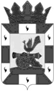 МУНИЦИПАЛЬНОЕ ОБРАЗОВАНИЕ«СМОЛЕНСКИЙ РАЙОН» СМОЛЕНСКОЙ ОБЛАСТИСМОЛЕНСКАЯ РАЙОННАЯ ДУМАРЕШЕНИЕот ____________  N ______О внесении изменений в решение Смоленской районной Думы от 20 февраля 2017 года №15 «О системе налогообложения в виде единого налога на вмененный доход для отдельных видов деятельности» В соответствии со статьями 346.26 – 346.32 (часть II) Налогового кодекса Российской Федерации, Уставом муниципального образования "Смоленский район" Смоленской области Смоленская районная ДумаР Е Ш И Л А:1. Внести в решение Смоленской районной Думы от 20 февраля 2017 года №15 «О системе налогообложения в виде единого налога на вмененный доход для отдельных видов деятельности» следующие изменения:1.1. приложение №1 изложить в следующей редакции (прилагается).2. Настоящее решение вступает в силу по истечении одного месяца со дня его официального опубликования, но не ранее 1-го числа очередного налогового периода по налогу.ПредседательСмоленской районной Думы                                                          Ю.Г. ДавыдовскийИсполняющий полномочияГлавы муниципального образования«Смоленский район» Смоленской области                                        Т.А. Романцева Приложение к решениюСмоленской районной Думыот ___________  N ______ЗНАЧЕНИЯКОРРЕКТИРУЮЩЕГО КОЭФФИЦИЕНТА БАЗОВОЙ ДОХОДНОСТИ К2Наименование вида (подвида) предпринимательской деятельностиЗначения корректирующего коэффициента базовой доходности деятельности К2 по группам территорийЗначения корректирующего коэффициента базовой доходности деятельности К2 по группам территорийЗначения корректирующего коэффициента базовой доходности деятельности К2 по группам территорийЗначения корректирующего коэффициента базовой доходности деятельности К2 по группам территорийЗначения корректирующего коэффициента базовой доходности деятельности К2 по группам территорийНаименование вида (подвида) предпринимательской деятельности1 группа2 группа3 группа4 группа5 группа1. Оказание бытовых услуг:пошив готовых текстильных изделий по индивидуальному заказу населения, кроме одежды0,590,40,330,0060,006пошив и вязание прочей верхней одежды по индивидуальному заказу населения0,590,40,330,0220,022пошив и вязание прочей одежды и аксессуаров одежды, головных уборов по индивидуальному заказу населения0,590,40,330,0060,006изготовление готовых металлических изделий хозяйственного назначения по индивидуальному заказу населения0,720,470,40,0330,033изготовление кухонной мебели по индивидуальному заказу населения0,840,550,460,0330,033изготовление прочей мебели и отдельных мебельных деталей, не включенных в другие группировки по индивидуальному заказу населения0,840,550,460,0330,033ремонт машин и оборудования0,590,40,330,0330,033строительство жилых и нежилых зданий0,950,640,530,060,06деятельность в области фотографии0,720,470,40,0330,033прокат и аренда прочих предметов личного пользования и хозяйственно-бытового назначения0,840,550,460,0440,044организация обрядов (свадеб, юбилеев), в т.ч. музыкальное сопровождение0,240,220,170,110,11ремонт компьютеров и периферийного компьютерного оборудования0,720,470,40,0330,033ремонт бытовых приборов, домашнего и садового инвентаря0,590,40,330,0330,033ремонт обуви и прочих изделий из кожи0,470,330,260,0060,006ремонт мебели0,840,550,460,0330,033ремонт часов и ювелирных изделий0,240,150,130,0060,006ремонт одежды0,470,330,260,0060,006ремонт трикотажных изделий0,470,330,260,0060,006ремонт предметов и изделий из металла0,720,470,40,0330,033стирка и химическая чистка текстильных и меховых изделий0,720,470,40,0220,022предоставление парикмахерских услуг0,950,640,530,060,06предоставление косметических услуг парикмахерскими и салонами красоты0,950,640,530,060,06организация похорон и предоставление связанных с ними услуг0,720,470,40,0330,033деятельность физкультурно-оздоровительная10,880,770,220,22предоставление прочих персональных услуг, не включенных в другие группировки0,240,150,130,0060,0062. Оказание ветеринарных услуг:лечение домашних животных в ветеринарных лечебницах и на дому0,440,440,330,330,22клинический осмотр домашних животных и выдача ветеринарных сертификатов0,440,440,330,330,22диагностические исследования домашних животных0,440,440,330,330,22вакцинация домашних животных0,440,440,330,330,22дегельминтизация домашних животных0,440,440,330,330,22лечение домашних животных на дому0,440,440,330,330,22лечение домашних животных в стационаре0,440,440,330,330,22проведение хирургических операций у домашних животных0,440,440,330,330,22выезд скорой ветеринарной помощи на дом0,440,440,330,330,22выезд ветеринара на дом0,440,440,330,330,223. Оказание услуг по ремонту, техническому обслуживанию и мойке автотранспортных средств111114. Оказание услуг по предоставлению во временное владение (в пользование) мест для стоянки автотранспортных средств, а также по хранению автотранспортных средств на платных стоянках (за исключением штрафных стоянок)0,770,390,110,110,115. Оказание автотранспортных услуг по перевозке грузов111116. Оказание автотранспортных услуг по перевозке пассажировпассажирский транспорт количеством до 15 посадочных мест включительно0,440,440,440,440,44пассажирский транспорт с количеством свыше 15 посадочных мест0,330,330,330,330,337. Розничная торговля, осуществляемая через объекты стационарной торговой сети, имеющие торговые залы:продовольственными товарами, за исключением алкогольной продукции, пива0,830,550,460,280,09алкогольной продукцией; пивом; табачными изделиями10,740,620,360,12смешанным ассортиментом продовольственных товаров (алкогольной продукцией, пивом и другими продовольственными товарами)10,660,550,330,11непродовольственными товарами0,970,640,520,310,1готовыми лекарственными средствами (препаратами) и лекарственными средствами (препаратами), изготовленными по рецептам врачей; изделиями медицинского назначения0,550,360,310,220,066предметами ухода за животными, птицами и рыбами, включая корма; периодическими печатными изданиями, полиграфической и книжной продукцией, сопутствующими товарами (канцелярскими); семенами, саженцами и сопутствующими товарами; товарами, бывшими в употреблении, реализуемыми комиссионерами на основании заключенных с физическими лицами договоров комиссии0,550,360,310,220,066смешанными товарами (продовольственными и непродовольственными товарами)10,660,390,230,08ювелирными изделиями; меховыми, кожаными изделиями; оружием и патронами к нему; цветами111118. Розничная торговля, осуществляемая в объектах стационарной торговой сети, а также в объектах нестационарной торговой сети, площадь торгового места в которых не превышает 5 квадратных метровпродовольственными товарами, за исключением алкогольной продукции, пива0,720,470,410,260,08алкогольной продукцией, пивом, табачными изделиями10,660,550,330,11смешанным ассортиментом продовольственных товаров (алкогольной продукцией, пивом и другими продовольственными товарами)0,880,620,530,350,1непродовольственными товарами0,770,540,460,310,08предметами ухода за животными, птицами и рыбами, включая корма; периодическими0,470,320,260,170,06смешанными товарами (продовольственными и непродовольственными товарами)0,880,620,530,350,1ювелирными изделиями; меховыми и кожаными изделиями; цветами111119. Розничная торговля, осуществляемая в объектах стационарной торговой сети, а также в объектах нестационарной торговой сети, площадь торгового места в которых превышает 5 квадратных метровпродовольственными товарами, за исключением алкогольной продукции, пива0,720,470,410,260,08алкогольной продукцией, пивом, табачными изделиями10,660,550,330,11смешанным ассортиментом продовольственных товаров (алкогольной продукцией, пивом и другими продовольственными товарами)0,880,620,530,350,1непродовольственными товарами0,770,540,460,310,08предметами ухода за животными, птицами и рыбами, включая корма; периодическими печатными изданиями, полиграфической и книжной продукцией, сопутствующими товарами (канцелярскими); семенами, саженцами и сопутствующими товарами0,470,320,260,170,06смешанными товарами0,880,620,530,350,1ювелирными изделиями; меховыми и кожаными изделиями; цветами1111110. Развозная (разносная) торговля (за исключением торговли подакцизными товарами, лекарственными препаратами, изделиями из драгоценных камней, оружием и патронами к нему, меховыми изделиями и технически сложными товарами бытового назначения)0,660,660,660,660,6611. Оказание услуг общественного питания через объекты организации общественного питания, имеющие залы обслуживания посетителей:ресторанами10,740,620,360,12кафе, барами10,690,580,350,12закусочными и столовыми, осуществляющими реализацию алкогольной продукции0,940,630,520,310,1закусочными и столовыми, за исключением осуществляющих реализацию алкогольной продукции0,40,260,220,130,04412. Оказание услуг общественного питания, осуществляемых через объекты организации общественного питания, не имеющие зала обслуживания посетителей0,720,470,410,260,0813. Распространение и (или) размещение наружной рекламы с любым способом нанесения изображения, за исключением наружной рекламы с автоматической сменой изображения1111114. Распространение и (или) размещение наружной рекламы с автоматической сменой изображения1111115. Распространение и (или) размещение наружной рекламы посредством электронных табло1111116. Распространение и (или) размещение рекламы на автобусах любых типов, трамваях, троллейбусах, легковых и грузовых автомобилях, прицепах, полуприцепах и прицепах-роспусках, речных судах1111117. Оказание услуг по временному размещению и проживанию0,220,220,110,0110,00618. Оказание услуг по передаче во временное владение и (или) в пользование торговых мест, расположенных в объектах стационарной торговой сети, не имеющих торговых залов, объектов нестационарной торговой сети (прилавков, палаток, ларьков, контейнеров, боксов и других объектов), а также объектов организации общественного питания, не имеющих залов обслуживания посетителей, в которых площадь одного торгового места, объекта нестационарной торговой сети или объекта организации общественного питания не превышает 5 квадратных метров1,01,01,01,01,019. Оказание услуг по передаче во временное владение и (или) в пользование торговых мест, расположенных в объектах стационарной торговой сети, не имеющих торговых залов, объектов нестационарной торговой сети (прилавков, палаток, ларьков, контейнеров, боксов и других объектов), а также объектов организации общественного питания, не имеющих залов обслуживания посетителей, в которых площадь одного торгового места, объекта нестационарной торговой сети или объекта организации общественного питания1,01,01,01,01,020. Оказание услуг по передаче во временное владение и (или) в пользование земельных участков площадью, не превышающей 10 квадратных метров, для организации торговых мест в стационарной торговой сети, а также для размещения объектов нестационарной торговой сети (прилавков, палаток, ларьков, контейнеров, боксов и других объектов) и объектов организации общественного питания, не имеющих залов обслуживания посетителей1,01,01,01,01,021. Оказание услуг по передаче во временное владение и (или) в пользование земельных участков площадью, превышающей 10 квадратных метров, для организации торговых мест в стационарной торговой сети, а также для размещения объектов нестационарной торговой сети (прилавков, палаток, ларьков, контейнеров, боксов и других объектов) и объектов организации общественного питания, не имеющих залов обслуживания посетителей1,01,01,01,01,0